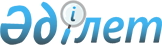 О внесении изменений в главу 44 Единых ветеринарных (ветеринарно-санитарных) требований, предъявляемых к товарам, подлежащим ветеринарному контролю (надзору)Решение Коллегии Евразийской экономической комиссии от 25 октября 2022 года № 151.
      В соответствии с пунктом 2 статьи 58 Договора о Евразийском экономическом союзе от 29 мая 2014 года и пунктом 22 приложения № 2 к Регламенту работы Евразийской экономической комиссии, утвержденному Решением Высшего Евразийского экономического совета от 23 декабря 2014 г. № 98, Коллегия Евразийской экономической комиссии решила:
      1. Внести в главу 44 Единых ветеринарных (ветеринарно-санитарных) требований, предъявляемых к товарам, подлежащим ветеринарному контролю (надзору), утвержденных Решением Комиссии Таможенного союза от 18 июня 2010 г. № 317, изменения согласно приложению.
      2. Настоящее Решение вступает в силу по истечении 30 календарных дней с даты его официального опубликования. ИЗМЕНЕНИЯ,
вносимые в главу 44 Единых ветеринарных (ветеринарно-санитарных) требований, предъявляемых к товарам, подлежащим ветеринарному контролю (надзору)
      1. По тексту, за исключением абзацев шестнадцатого и семнадцатого (после таблицы), слова "сырье животного происхождения, предназначенное для производства кормов для непродуктивных домашних животных и пушных зверей," в соответствующем падеже заменить словами "мясное сырье" в соответствующем падеже.
      2. Абзац первый заменить абзацами следующего содержания:
      "К ввозу на таможенную территорию Евразийского экономического союза и (или) перемещению между государствами-членами допускаются следующие виды непищевого сырья животного происхождения, предназначенного для производства кормов для непродуктивных домашних животных и пушных зверей и полученного на предприятиях по производству пищевой продукции, в отношении которых не установлены какие-либо ветеринарно-санитарные ограничения и которые находятся под контролем ветеринарной службы:
      непищевое мясное сырье, признанное по результатам ветеринарно-санитарной экспертизы пригодным для производства кормов, предназначенное для производства кормов для непродуктивных домашних животных и пушных зверей, полученное при убое и переработке животных или птиц на боенских или мясоперерабатывающих предприятиях (далее – непищевое мясное сырье);
      непищевое рыбное сырье, признанное по результатам ветеринарно-санитарной экспертизы пригодным для производства кормов, предназначенное для производства кормов для непродуктивных домашних животных и пушных зверей, полученное от рыб, ракообразных, моллюсков или прочих водных животных (далее – непищевое рыбное сырье).".
      3. В абзаце втором слова "сырье животного происхождения, предназначенное для производства кормов для непродуктивных домашних животных и пушных зверей" заменить словами "мясное сырье".
      4. В абзацах первом и восьмом (после таблицы) слова "сырье животного происхождения" в соответствующем падеже заменить словами "мясное сырье" в соответствующем падеже.
      5. После абзаца четырнадцатого (после таблицы) дополнить абзацами следующего содержания:
      "К ввозу на таможенную территорию Евразийского экономического союза и (или) перемещению между государствами-членами не допускается непищевое рыбное сырье: 
      содержащее биотоксины или зараженное паразитами, опасными для здоровья непродуктивных домашних животных и пушных зверей;
      ядовитых рыб семейств: Tetraodontidae, Molidae, Diodontidae и Canthigasteridae;
      обработанное красящими веществами, ионизирующим облучением;
      подвергнутое дефростации в период хранения;
      имеющее признаки порчи.
      Непищевое сырье животного происхождения, предназначенное для производства готовых кормов для кошек и собак, должно быть подвергнуто тепловой обработке в соответствии с условиями, определенными главами 34, 35 и 37 настоящих Требований.".
      6. Абзац пятнадцатый (после таблицы) признать утратившим силу.
					© 2012. РГП на ПХВ «Институт законодательства и правовой информации Республики Казахстан» Министерства юстиции Республики Казахстан
				
      Председатель КоллегииЕвразийской экономической комиссии

М. Мясникович
ПРИЛОЖЕНИЕ
к Решению Коллегии 
Евразийской экономической комиссии
от 25 октября 2022 г. № 151 